ช่องทางในการร้องเรียนที่ประชาชนถึงได้4. คิวอาร์โคด 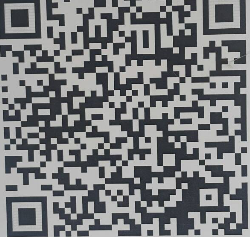 